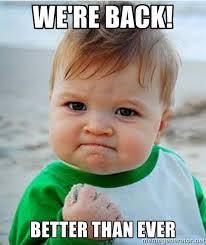 Professional Learning & Grade Level Collaborative Team Meeting AgendaJanuary 3, 20238:00-9:00	Welcome Back Meeting					CafeteriaReview agenda for the dayAIGELEOT Mrs. Parker Counselor Reminders9:00-10:30		SPED/MI/MOID Collaborative Planning TimePlaybooksFriday, January 13 (Decide what time works best for you)9:00-9:30		Go GUARDIAN training with Mrs. Kreutzer (1st/2nd)			Cafeteria9:00-11:30		Pre-K Collaborative Planning and WSO 9:00-10:15	New Math Standards Redelivery (K)Time permitting: Continue setting up Bobcat Buildup groups based on MAP Data Protocol.	9:30-10:30	New Math Standards Redelivery (1st/2nd)Time permitting: Continue setting up Bobcat Buildup groups based on MAP Data Protocol.10:30-11:30			Work in your Classrooms10:30-11:30			Intervention Team Meeting				Data Den11:30-1:oo	 		Lunch on your own	1:00-2:30			Faculty Meeting						CafeteriaCode of Ethics ReviewPBIS Data ReviewBadge Alert Centegix2:30-4:00			Work in your classrooms 2:30-4:00			Tier IV Task Force Meeting				Media Center**Data Den Meeting Addition: Please plan on meeting Monday, January 9 in the Data Den.  We will discuss our new grade level SMART GOAL, look at our individual goals from Fall administration, and set new individual goals.  